Application Form for IPHY Undergraduate Research Funding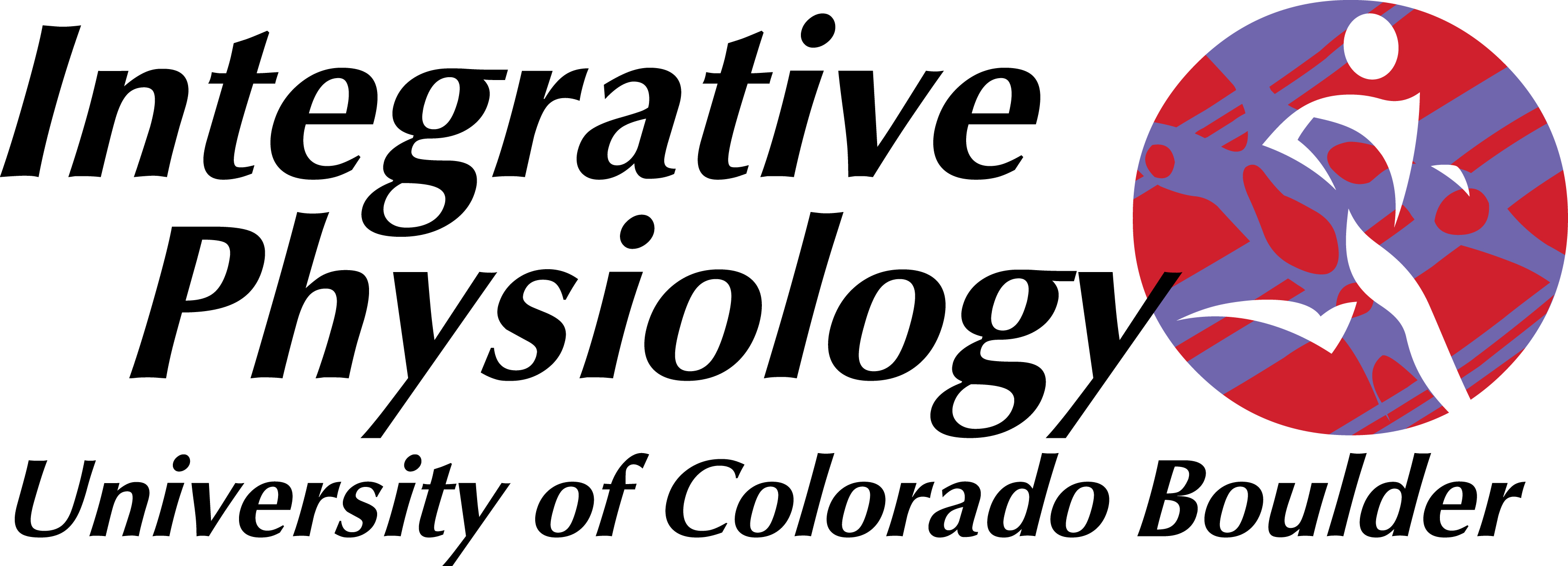 This scholarship will award $2,000 to support 1) travel to present at scientific meetings, (2) stipend for research project, and/or (3) research supplies.  Applicants must (1) have at least a 3.2 GPA and (2) conduct independent research under the supervision of an IPHY faculty member.Please direct questions to Dr. David Sherwood (david.sherwood@colorado.edu)Student’s NameStudent’s NameStudent’s NameStudent’s NameStudent’s NameStudent ID NumberStudent ID NumberExpected Graduation Month and YearMailing AddressMailing AddressMailing AddressMailing AddressMailing AddressCity, State, Zip CodeCity, State, Zip CodeCity, State, Zip CodeTelephone NumberMajorMajorMajorMajorCU Email AddressCU Email AddressCU Email AddressFaculty SponsorFaculty SponsorFaculty Sponsor  Rank    Rank    Rank  Area of ResearchArea of ResearchDepartmentDepartmentCampus BoxCampus BoxTelephone NumberTelephone NumberEmail AddressEmail Address